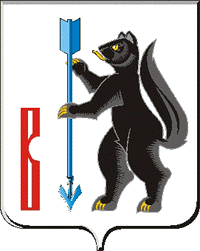 АДМИНИСТРАЦИЯ ГОРОДСКОГО ОКРУГА ВЕРХОТУРСКИЙП О С Т А Н О В Л Е Н И Еот 12.12.2022г. № 994г. Верхотурье   Об отмене постановления Администрации городского округа Верхотурский от 03.10.2022г. № 806 «Об утверждении программы «Профилактики рисков причинения вреда (ущерба) охраняемым законом ценностям на 2023 год в сфере муниципального лесного контроля  в городском округе Верхотурский»Руководствуясь Уставом городского округа Верхотурский, ПОСТАНОВЛЯЮ:1.Отменить постановление Администрации городского округа Верхотурский от 03.10.2022г. № 806 «Об утверждении программы «Профилактики рисков причинения вреда (ущерба) охраняемым законом ценностям на 2023 год в сфере муниципального лесного контроля  в городском округе Верхотурский».2.Опубликовать настоящее постановление в информационном бюллетене «Верхотурская неделя» и разместить на официальном сайте городского округа Верхотурский.Главагородского округа Верхотурский                                                          А.Г. Лиханов